Faculty Chairs & Directors CouncilFebruary 3, 2021  2:30 p.m. – 4:00 p.m.	Zoomhttps://committees.kccd.edu/bc/committee/fcdcCompletion AgendaVPI Update – RiceCollege Council RepVaccination clinicScheduling UpdatesLoad banking form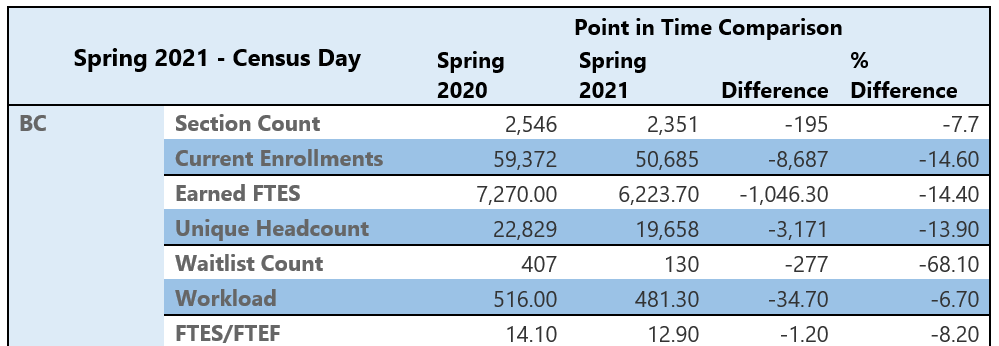 Progress on UC Merced 2+2 Curriculum Mapping - Hayward & McGarrah Admissions & Records Forms – Pena & Lau Inmate Scholars Program – Mourtzanos & HirayamaCollege Council Report – Stratton 